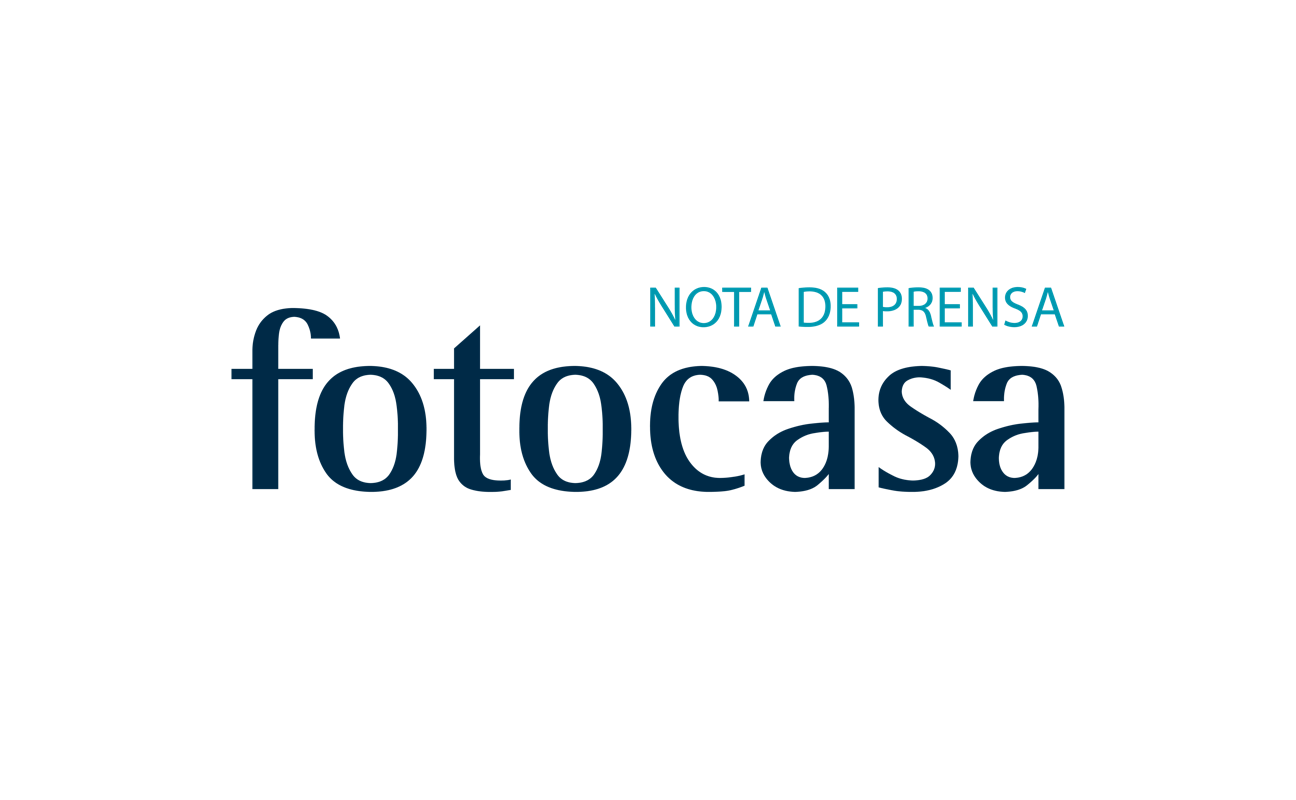 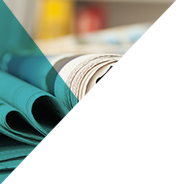 ENERO: PRECIO DE LA VIVIENDA EN ALQUILEREl precio de la vivienda en alquiler sube un 3,5% en eneroEl precio se incrementa en 15 comunidades y desciende en dosA nivel interanual el precio sube un 10,9% y se incrementa en las 17 comunidades autónomasEl precio de la vivienda en alquiler lleva 35 meses consecutivos subiendo a nivel interanual11 municipios alcanzan el precio máximo del alquiler Madrid, 22 de febrero de 2018El precio medio de la vivienda en alquiler en España se incrementa un 3,5% en enero y se sitúa en 8,44 €/m2 al mes, según los últimos datos del portal inmobiliario fotocasa. Este incremento mensual es el más acusado desde marzo de 2007, cuando hubo un incremento en el precio del 6,3%. Variación mensual precio alquiler desde 2007A nivel mensual, el precio del alquiler se incrementa en 15 comunidades y desciende en dos. El incremento más acusado lo registra la Rioja (5,9%), seguido de Baleares (5,3%), Canarias (5,1%), Madrid (4,8%) y Cataluña (4%). “El precio del alquiler sigue creciendo en nuestro país como consecuencia de la fuerte demanda en un contexto de recuperación económica y de mejora del empleo, la imposibilidad de muchos españoles de acceder a la compra de una vivienda y la apuesta de los inversores por las altas rentabilidades que ofrece la compra de vivienda para ponerla en alquiler. Pero también influyen otros factores, como el cambio de mentalidad a favor de esta forma de vida y el boom del alquiler turístico en las grandes ciudades y principales destinos de la costa”, explica Beatriz Toribio, directora de Estudios de fotocasa.Por otro lado, el precio medio del mes de enero (8,44 €/m2 al mes) nos devuelve a datos de marzo de 2010, cuando el precio del alquiler se situó en 8,42 €/m2 al mes. Desde que alcanzó el precio máximo en mayo de 2007 (10,12 €/m2 al mes) el precio de la vivienda lleva acumulada una caída del -16,6%.El precio interanual sube en todas las comunidadesA nivel interanual, el precio de la vivienda en alquiler se incrementa un 10,9%, muy en la tónica de los últimos meses en los que el alquiler está subiendo interanualmente con cifras cercanas al 10%. De hecho, este es el quinto mes en el último año en el que el precio del alquiler se ha incrementado por encima del 10%. Además, el precio del alquiler a nivel interanual lleva 35 meses consecutivos subiendo. Por Comunidades Autónomas, en el mes de enero se registran 17 incrementos interanuales en el precio del alquiler, es decir, el precio sube en todas las comunidades, con subidas que van desde el 13,1% de La Rioja al 0,3% de Navarra.                   Incrementos interanuales por CC.AA. en eneroEn cuanto al ranking de precios, Cataluña es la comunidad más cara para alquilar una vivienda de segunda mano, con un precio de 12,88 €/m2 al mes. Le sigue Madrid (12 €/m2 al mes) y País Vasco (10,91 €/m2 al mes). En el lado opuesto, Extremadura (4,65 €/m2 al mes) y Castilla-La Mancha (4,96 €/m2 al mes) son las dos comunidades con los precios de la vivienda en alquiler más asequibles.Ranking del precio medio de la vivienda en alquiler más caro por CC.AA.Respecto a la evolución por provincias, 35 de ellas registran aumentos mensuales en el precio del alquiler respecto al mes de diciembre, con incrementos que van del 6,4% en Málaga al 0,2% de Albacete. Por el contrario, el precio del alquiler desciende en 14 provincias con retrocesos que van del -8,8% de Castellón a la caída del -0,1% de Jaén. 11 municipios alcanzan el precio máximo del alquilerRespecto al análisis de los municipios, llama la atención que en 11 se alcanza este mes de enero el máximo registrado. Así, Barcelona, Madrid o Pozuelo de Alarcón alcanzan en enero el precio máximo del precio del alquiler en toda la serie histórica del índice fotocasa, que se remonta al año 2006. En el caso de Barcelona alcanza por primera vez los 16,26 €/m2 al mes, en Madrid los 13,65 €/m2 al mes y en el caso de Pozuelo de Alarcón los 11,93 €/m2 al mes. Otros municipios que alcanzan el precio máximo este enero son Adeje, Palma de Mallorca, Málaga, La Línea de la Concepción, Telde, Aldaia, Mollerussa y Lucena. En cuanto a los precios,  Barcelona continúa siendo el municipio más caro para alquilar una vivienda (16,26 €/m2 al mes), seguido de Gavà (14,56 €/m2 al mes), Sant Cugat del Vallès (14,35 €/m2 al mes), Castelldefels (13,72 €/m2 al mes) y Calvià (13,70 €/m2 al mes).Se incrementa el precio en 19 distritos madrileños y en todos los barceloneses De los 21 distritos madrileños estudiados por fotocasa, en 19 de ellos se registran incrementos en el precio del alquiler. La subida más alta se da en Centro (10,3%), y en Moratalaz (8,5%). En cuanto a los descensos, la caída más notable se da en el distrito de Tetuán (-5,3%).El distrito de Salamanca continúa siendo el más caro de Madrid, con un precio medio de 17,41 €/m2 y un ascenso mensual respecto al mes anterior del 8,4%. El más barato es Villaverde, que tiene un precio medio de 9,27 €/m2 al mes y este mes de enero asciende el precio un 4,0% respecto al mes anterior.Distritos con mayor aumento en el precio de la vivienda en alquilerDistritos con mayor descenso en el precio de la vivienda en alquilerLos 10 distritos catalanes estudiados por fotocasa registran incrementos en el precio del alquiler en el mes de enero. Las subidas más altas se dan en Sant Martí y Horta-Guinardó, con un 7,5% y un 6,3% respectivamente. El distrito de Ciutat Vella es el distrito más caro de Barcelona, con un precio medio de 17,98€/m2 y un ascenso mensual del 4,8%. El más barato es Nou Barris, que tiene un precio medio de 11,94€/m2 al mes.Precio de la vivienda de alquiler por distritos y variación mensualSobre fotocasaPortal inmobiliario que dispone de la mayor oferta del mercado, tanto inmuebles de segunda mano como promociones de obra nueva y alquiler. Cada mes genera un tráfico de 20 millones de visitas al mes (62% a través de dispositivos móviles) y 650 millones de páginas vistas y cada mes la visitan un promedio de 7 millones de usuarios. Mensualmente elabora el índice inmobiliario fotocasa, un informe de referencia sobre la evolución del precio medio de la vivienda en España, tanto en venta como en alquiler. Fotocasa pertenece a Schibsted Spain, la compañía de anuncios clasificados y de ofertas de empleo más grande y diversificada del país. Además de gestionar el portal inmobiliario fotocasa, cuenta con los siguientes portales de referencia: vibbo, infojobs.net, habitaclia, coches.net, motos.net y milanuncios. Schibsted Spain forma parte del grupo internacional de origen noruego Schibsted Media Group, que está presente en más de 30 países y cuenta con 6.800 empleados. Más información en la web de Schibsted Media Group.Departamento de Comunicación de fotocasaAnaïs López
Tlf.: 93 576 56 79 
Móvil: 620 66 29 26
comunicacion@fotocasa.es 
http://prensa.fotocasa.es 
twitter: @fotocasaCC.AA.Enero 2018(€/m²)La Rioja13,1%Canarias12,9 %Cataluña12,7 %Comunitat Valenciana12,2 %Madrid10,7 %Cantabria6,3 %Andalucía6,0 %Baleares5,7 %Castilla-La Mancha5,4 %Asturias4,0 %Castilla y León3,4 %Región de Murcia2,8 %País Vasco2,5 %Galicia2,5 %Aragón2,4 %Extremadura1,2 %Navarra0,3 %DistritoVariaciónMensual (%)Enero 2018
(€/m2)Centro10,3 %14,48 €Moratalaz8,5 %10,51 €Salamanca8,4 %17,41 €Arganzuela7,9 %14,09 €DistritoVariaciónMensual (%)Enero 2018
(€/m2)Tetuán-5,3 %14,14 €Barajas-1,0 %11,39 €DistritoEnero 2018
(€/m2)VariaciónMensual (%)Sant Martí16,58 €7,5 %Horta - Guinardó13,06 €6,3 %Ciutat Vella17,98 €4,8 %Eixample16,41 €4,8 %Sarrià - Sant Gervasi17,20 €3,4 %Sants - Montjuïc15,11 €2,8 %Sant Andreu13,20 €2,7 %Gràcia15,32 €1,4 %Nou Barris11,94 €1,3 %Les Corts15,60 €0,9 %